Offertory CollectionsMay 5, 2019                   $7,906.50May 12, 2019                 $8,183.50  Total                             $16,090.00Fuel                                    $30.00Catholic Missourian         $14.00                                      PLEASE PRAY FOR THE SICKBishop McKnight’s May prayer intention for our Local Church is: “For those who have received the Easter Sacraments of Baptism, First Communion, and Confirmation this year; that they may witness the resurrection in works of sacrificial love.” During the summer months, when school is not in session, daily Mass will begin at 8:00 am.  ****************WelcomeWelcome and congratulations to Brendan Blaise Monnig who was baptized in our Catholic faith on May 12th, 2019!******************Please pray for Father Hartley as he celebrates his 38th anniversary of his ordination to the priesthood on May 30, 2019.  Thank you!  **************Marian Family ConferenceAugust 9 & 10 at St. Joseph Cathedral/ Jefferson City, MO.***************Totus TuusTOTUS TUUS (latin for “totally yours”), a parish mission for youth, is coming to St Mary parish the week of June 9th. Any student going into grade 1-6 next fall is invited to participate Monday-Friday from 9:00am to 2:30pm each day for catechesis, games, Mass, songs, Reconciliation, and a chance to build a stronger relationship with Christ.  Junior High and High School teens are invited to come each evening, Sunday-Thursday from 7:30 to 9:30pm.  The whole parish is invited to a potluck on Wednesday evening to see TOTUS TUUS in action.  This program is led by a team of young adults who are on fire for our faith and want to share that faith with the whole parish!  For more information about TOTUS TUUS, please contact Erin Witte at 338-5170 or 573-489-1480.*******************St. Mary School NewsSchool Advisory BoardThe School Advisory met on Wednesday, May 15th.  Reports on the door project, final calendar, archery project, and summer improvements were discussed.  With the Self-Study coming next year the school is due for a major paint job on the inside.  It was discussed to have a couple of volunteer paint days, with the hope of getting a lot of the school painted in a timely manner.     We also discussed having all families take part in our Self-Study by selecting a committee that they would like to serve on.  Tricia Hackman and Dianna Mathews were thanked for their service to our school and parish by being members of the board.  We will be seeking two replacements for the board for our opening meeting in August.  The meeting adjourned early so that those that wanted could participate in the Holy Hour that Fr. Hartley had for the farmers.  8th Grade RemindersMonday, May 20th, is practice for Graduation for the 8th graders at 9 AM.  After the practice the 7th grade will hold a reception to honor our graduates.  They should be ready to go around 11 AM that day.  8th graders are invited and encouraged to participate in the Fun Day activities.  They must commit to the whole time and follow all school rules if they choose to do this.  Graduation Mass will be at 7 PM in the church, followed by awards in the school cafeteria on Thursday, May 23rd.  Graduates should be in the church basement by 6:45 PM that evening.  Last Day of SchoolThe last day of school is Friday, May 24th.  The day will start with Mass.  After Mass the students will gather in the cafeteria for awards.  They will then return to the classroom to receive their report cards and final prayer before dismissal.  We are typically finished and ready for dismissal at 11 AM.  Door Project DonationsThe door fund has grown to $16,427.   We received a donation from the D of I for the school.  Part of this went into the door fund.  The remainder will be used for supplies for next year.  Please stop by or call the office if you have any questions or want to see a preview of how the new camera system works. The door company hopes to start on the front doors after Memorial Day.  We look forward to a safe, inviting entrance to the building.  Thanks to all that have donated thus far.  We will now tackle collecting the funds to replace the other fire escape doors.   Call or stop in the office if you have any questions.  ThanksFun DayPray for nice weather for Thursday, May 23rd, our scheduled Fun Day.  Students will wear shorts, tennis shoes, and their school T-shirts that were printed for the day.  We start our day at school and walk to the park.  The day ends with pickup at the tennis courts at Kuemmel Park at 1 PM.  For the day to be a success, we need multiple parents to volunteer and run the day.  Thanks.  Looking  Ahead	May 20 - GHS cheerleading tryouts/8th Grade Practice and Reception May 22 - Safety Patrol game/St. LouisMay 23 - Fun Day/8th Graduation at 7 PMMay 24 - Last day of school/11AM dismissal**********************Family Outdoor Movie Night
May 24th at Sunset
LEGO Movie 2
Lower playground
(In case of inclement weather, we will be using the cafeteria.)
Admission is free
Concessions will be available for purchase
Lawn games will be available.  Bring your own lawn chair or blanket.
Raffle items available to support the security door and camera project.  Items collected include Kansas City Zoo tickets, 10-pack admissions tickets to Bonkers, 2 tickets to see Cats at the Starlight theater in Kansas City, 4 tickets for a Columbia Culinary Tour, and more to come.  If you have any items you would like to donate to the raffle, please contact Angela Friedrich at 573-289-2768.*****************Summer Camps
There are two camps available for 8-12 grade boys and girls in our diocese. They are Camp Maccabee for the boys and Camp Sienna for girls. Camp Maccabee dates are: June 16-21 2019 @ St. Robert Bellarmine, St. Robert, Mo,June 23-28 2019 @ St. Robert Bellarmine, St. Robert, MO, and July 21-26 @St. Robert Bellarmine, St. Robert, MO. Cost is $150.00Check out Camp Maccabee's website at Home - Camp MaccabeeCamp Sienna is held in Laurie Mo. The date  for Camp Siena is July 28-Aug 1. Check out Camp Sienas website @www.Camp Siena.comFinancial assistance is available. Contact Jamie Thies for information.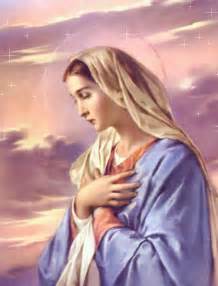     St. Mary Church421 Third StreetGlasgow, MO  65254email:glasgowcatholicchurch@yahoo.comwebsite:  www.glasgowstmary.comFacebook: St. Mary Church, Glasgow, MoMission StatementWe, the members of St Mary Parish, profess, practice, and proclaim our faith in Jesus Christ through word, sacraments, education and service.Pastor.…………………………………   Fr. Paul HartleySchool Principal …..…….……....   Mr. Kent J. Monnig Parish,Bookkeeper/Secretary……Wanda Fuemmeler                                              (Sub) Dorothy FlaspohlerSchool Office ………………...…….660-338-2258Confessions:Saturdays 3:30-5:20 p.m.Sunday  9:20  a.m. – 9:50 a.m.        Parish Office Hours: Mon, Tues, Thurs. 8 a.m. -3 p.m...660-338-2053    St. Mary Church421 Third StreetGlasgow, MO  65254email:glasgowcatholicchurch@yahoo.comwebsite:  www.glasgowstmary.comFacebook: St. Mary Church, Glasgow, MoMission StatementWe, the members of St Mary Parish, profess, practice, and proclaim our faith in Jesus Christ through word, sacraments, education and service.Pastor.…………………………………   Fr. Paul HartleySchool Principal …..…….……....   Mr. Kent J. Monnig Parish,Bookkeeper/Secretary……Wanda Fuemmeler                                              (Sub) Dorothy FlaspohlerSchool Office ………………...…….660-338-2258Confessions:Saturdays 3:30-5:20 p.m.Sunday  9:20  a.m. – 9:50 a.m.        Parish Office Hours: Mon, Tues, Thurs. 8 a.m. -3 p.m...660-338-2053    St. Mary Church421 Third StreetGlasgow, MO  65254email:glasgowcatholicchurch@yahoo.comwebsite:  www.glasgowstmary.comFacebook: St. Mary Church, Glasgow, MoMission StatementWe, the members of St Mary Parish, profess, practice, and proclaim our faith in Jesus Christ through word, sacraments, education and service.Pastor.…………………………………   Fr. Paul HartleySchool Principal …..…….……....   Mr. Kent J. Monnig Parish,Bookkeeper/Secretary……Wanda Fuemmeler                                              (Sub) Dorothy FlaspohlerSchool Office ………………...…….660-338-2258Confessions:Saturdays 3:30-5:20 p.m.Sunday  9:20  a.m. – 9:50 a.m.        Parish Office Hours: Mon, Tues, Thurs. 8 a.m. -3 p.m...660-338-2053    St. Mary Church421 Third StreetGlasgow, MO  65254email:glasgowcatholicchurch@yahoo.comwebsite:  www.glasgowstmary.comFacebook: St. Mary Church, Glasgow, MoMission StatementWe, the members of St Mary Parish, profess, practice, and proclaim our faith in Jesus Christ through word, sacraments, education and service.Pastor.…………………………………   Fr. Paul HartleySchool Principal …..…….……....   Mr. Kent J. Monnig Parish,Bookkeeper/Secretary……Wanda Fuemmeler                                              (Sub) Dorothy FlaspohlerSchool Office ………………...…….660-338-2258Confessions:Saturdays 3:30-5:20 p.m.Sunday  9:20  a.m. – 9:50 a.m.        Parish Office Hours: Mon, Tues, Thurs. 8 a.m. -3 p.m...660-338-2053    St. Mary Church421 Third StreetGlasgow, MO  65254email:glasgowcatholicchurch@yahoo.comwebsite:  www.glasgowstmary.comFacebook: St. Mary Church, Glasgow, MoMission StatementWe, the members of St Mary Parish, profess, practice, and proclaim our faith in Jesus Christ through word, sacraments, education and service.Pastor.…………………………………   Fr. Paul HartleySchool Principal …..…….……....   Mr. Kent J. Monnig Parish,Bookkeeper/Secretary……Wanda Fuemmeler                                              (Sub) Dorothy FlaspohlerSchool Office ………………...…….660-338-2258Confessions:Saturdays 3:30-5:20 p.m.Sunday  9:20  a.m. – 9:50 a.m.        Parish Office Hours: Mon, Tues, Thurs. 8 a.m. -3 p.m...660-338-2053    St. Mary Church421 Third StreetGlasgow, MO  65254email:glasgowcatholicchurch@yahoo.comwebsite:  www.glasgowstmary.comFacebook: St. Mary Church, Glasgow, MoMission StatementWe, the members of St Mary Parish, profess, practice, and proclaim our faith in Jesus Christ through word, sacraments, education and service.Pastor.…………………………………   Fr. Paul HartleySchool Principal …..…….……....   Mr. Kent J. Monnig Parish,Bookkeeper/Secretary……Wanda Fuemmeler                                              (Sub) Dorothy FlaspohlerSchool Office ………………...…….660-338-2258Confessions:Saturdays 3:30-5:20 p.m.Sunday  9:20  a.m. – 9:50 a.m.        Parish Office Hours: Mon, Tues, Thurs. 8 a.m. -3 p.m...660-338-2053St. Joseph’s (Slater) ScheduleThursday…………….Mass  8:00AMSt. Joseph’s (Slater) ScheduleThursday…………….Mass  8:00AMSt. Joseph’s (Slater) ScheduleThursday…………….Mass  8:00AMSundays  Confessions    7:15AM   Mass 8:00 AM   Sundays  Confessions    7:15AM   Mass 8:00 AM   Sundays  Confessions    7:15AM   Mass 8:00 AM   MASS SCHEDULEMASS SCHEDULEMASS SCHEDULESat. May 18Mass 5:30 pmSat. May 18Mass 5:30 pmJimmy Holtwick †Sun. May 19Mass 10 amSun. May 19Mass 10 amPeople of St. Mary & St. Joseph ParishesTues May 21Tues May 21NO MASSWed. May 22 Mass 8:15 amWed. May 22 Mass 8:15 amDoris Rohr†Thurs May 23 Thurs May 23 NO MASSFri. May 24Mass 8:15 amFri. May 24Mass 8:15 amLiving & Deceased members of Daughters of IsabellaSat. May 25Mass 5:30 pmSat. May 25Mass 5:30 pmIrving & Mildred Fuemmeler†Sun. May 26Mass 10 amSun. May 26Mass 10 amDavid Himmelberg†Sat. May 25 5:30 PM – RosaryHost TeamLectorEO MinistersChoirServersSun. May 26 10:00 AM  RosaryHost TeamLectorEO MinistersChoirServersAdolph & Diane BarringhausKaren & Charlie Monnig, Jacob Monnig, Nick MonnigErin WitteDan Thies Jerome Thies (Loft)Men’s ChoirHalle & Jordan FuemmelerKent & Joyce MonnigMichael Barringhaus, Casie Neville, Brandon & Cami FuemmelerStephen MurrellJim HaskampRyan Monnig (Loft)SMS ChoirSeth & Lexi Monnig       Ella Marie Wilson    Cindy Wilson Hall                 Buzz & Dena     Fitzgerald                           Dorothy Hubbard    Evelyn Brucks             All Military personnel    And their families             Nursing Home     Residents      Nina Bell Schafer   Suzanne Freese    Catherine Schaefer   David F. Monnig   Dr. W.G. Marshall   Randy McMillan   Sister Jania Keogh   Kim Sayler   Marian Sellmeyer   Billy Sickman   Nellana DeGraff   Sophia Friedrich   Wendy SunderlandJason MonnigRon FuemmelerPatty JarrettBernie KorteByron StalloLayla Johnson Sam AudsleyAll Shut InsTony MonnigGreg LarmBill WeberJohn MurphyChad SandersSheila & Herb SellmeyerMary McCoyMary Kay NollBen MullanixGwen BrandEmmett Schroeder SappVera FuemmelerBarry Fuemmeler